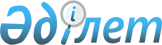 О признании утратившими силу некоторых постановлений акимата Павлодарской области в сфере поддержки предпринимательстваПостановление акимата Павлодарской области от 25 декабря 2020 года № 283/5. Зарегистрировано Департаментом юстиции Павлодарской области 29 декабря 2020 года № 7129
      В соответствии с пунктом 2 статьи 27 Закона Республики Казахстан от 23 января 2001 года "О местном государственном управлении и самоуправлении в Республике Казахстан", подпунктом 4) пункта 2 статьи 46 Закона Республики Казахстан от 6 апреля 2016 года "О правовых актах" акимат Павлодарской области ПОСТАНОВЛЯЕТ:
      1. Признать утратившими силу некоторые постановления акимата Павлодарской области в сфере поддержки предпринимательства согласно приложению к настоящему постановлению.
      2. Государственному учреждению "Управление предпринимательства и торговли Павлодарской области" в установленном законодательством порядке обеспечить:
      государственную регистрацию настоящего постановления в территориальном органе юстиции;
      размещение настоящего постановления на интернет-ресурсе акимата Павлодарской области.
      3. Контроль за исполнением настоящего постановления возложить на заместителя акима области Шаяхметова С. Б.
      4. Настоящее постановление вводится в действие по истечении десяти календарных дней после дня его первого официального опубликования. Перечень утративших силу некоторых постановлений акимата Павлодарской области
в сфере поддержки предпринимательства
      1. Постановление акимата Павлодарской области от 22 мая 2015 года № 144/5 "Об утверждении регламентов государственных услуг в сфере поддержки предпринимательства" (зарегистрировано в Реестре государственной регистрации нормативных правовых актов за № 4546, опубликовано 3 июля 2015 года в информационно-правовой системе "Әділет").
      2. Постановление акимата Павлодарской области от 21 июня 2016 года № 195/5 "О внесении изменений в постановление акимата Павлодарской области от 22 мая 2015 года № 144/5 "Об утверждении регламентов государственных услуг в сфере поддержки предпринимательства" (зарегистрировано в Реестре государственной регистрации нормативных правовых актов за № 5157, опубликовано 14 июля 2016 года в информационно-правовой системе "Әділет").
      3. Постановление акимата Павлодарской области от 30 января 2017 года № 9/2 "О внесении изменений в постановление акимата Павлодарской области от 22 мая 2015 года № 144/5 "Об утверждении регламентов государственных услуг в сфере поддержки предпринимательства" (зарегистрировано в Реестре государственной регистрации нормативных правовых актов за № 5397, опубликовано 13 марта 2017 года в Эталонном контрольном банке нормативных правовых актов Республики Казахстан в электронном виде).
      4. Постановление акимата Павлодарской области от 12 июня 2017 года № 159/3 "О внесении изменений в постановление акимата Павлодарской области от 22 мая 2015 года № 144/5 "Об утверждении регламентов государственных услуг в сфере поддержки предпринимательства" (зарегистрировано в Реестре государственной регистрации нормативных правовых актов за № 5580, опубликовано 27 июля 2017 года в Эталонном контрольном банке нормативных правовых актов Республики Казахстан в электронном виде).
      5. Постановление акимата Павлодарской области от 21 ноября 2017 года № 374/6 "О внесении изменений в постановление акимата Павлодарской области от 22 мая 2015 года № 144/5 "Об утверждении регламентов государственных услуг в сфере поддержки предпринимательства" (зарегистрировано в Реестре государственной регистрации нормативных правовых актов за № 5740, опубликовано 29 декабря 2017 года в Эталонном контрольном банке нормативных правовых актов Республики Казахстан в электронном виде).
					© 2012. РГП на ПХВ «Институт законодательства и правовой информации Республики Казахстан» Министерства юстиции Республики Казахстан
				
      Аким Павлодарской области 

А. Скаков
Приложение
к постановлению акимата
Павлодарской области
от 25 декабря 2020 года
№ 283/5